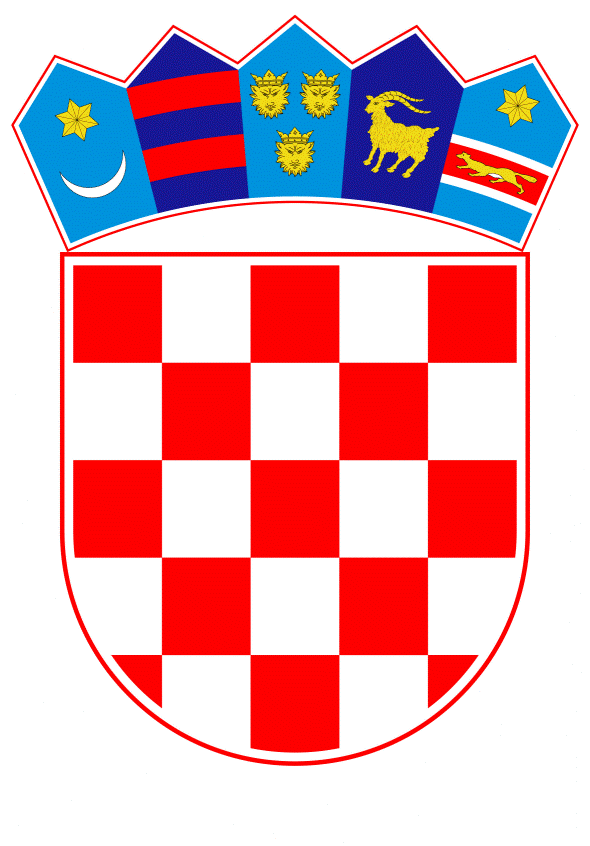 VLADA REPUBLIKE HRVATSKEZagreb, 23. travnja 2020.______________________________________________________________________________________________________________________________________________________________________________________________________________________________Banski dvori | Trg Sv. Marka 2 | 10000 Zagreb | tel. 01 4569 222 | vlada.gov.hrPRIJEDLOGKlasa: 		Urbroj:	Zagreb,	 PREDSJEDNIKU HRVATSKOGA SABORAPredmet:  	Prijedlog zakona o izmjenama Zakona o porezu na dodanu vrijednost, s Konačnim prijedlogom zakona (predlagatelj: Božo Petrov, zastupnik u Hrvatskome saboru) - mišljenje VladeVeza:  		Pismo Hrvatskoga sabora, Klasa: 410-01/20-01/08, Urbroj: 65-20-03, od 3. travnja 2020. godine		Na temelju članka 122. stavka 2. Poslovnika Hrvatskoga sabora (Narodne novine, br. 81/13, 113/16, 69/17 i 29/18), Vlada Republike Hrvatske o Prijedlogu zakona o izmjenama Zakona o porezu na dodanu vrijednost, s Konačnim prijedlogom zakona (predlagatelj: Božo Petrov, zastupnik u Hrvatskome saboru), daje sljedećeM I Š L J E N J EVlada Republike Hrvatske predlaže Hrvatskome saboru da ne prihvati Prijedlog zakona o izmjenama Zakona o porezu na dodanu vrijednost, s Konačnim prijedlogom zakona (u daljnjem tekstu: Prijedlog zakona), koji je predsjedniku Hrvatskoga sabora podnio Božo Petrov, zastupnik u Hrvatskome saboru, aktom od 3. travnja 2020. godine.U odnosu na Prijedlog zakona kojim se predlaže da svi porezni obveznici sa sjedištem, stalnom poslovnom jedinicom, prebivalištem ili uobičajenim boravištem u tuzemstvu mogu obračunavati i plaćati PDV na temelju naplaćenih naknada za obavljene isporuke, Vlada Republike Hrvatske navodi da je u skladu s obvezama preuzetim pristupanjem Republike Hrvatske Europskoj uniji, Zakon o porezu na dodanu vrijednost (Narodne novine, br. 73/13, 99/13, 148/13, 153/13, 143/14, 115/16, 106/18 i 121/19, u daljnjem tekstu: Zakon o PDV-u) u cijelosti usklađen s Direktivom Vijeća 2006/112/EZ od 28. studenoga 2006. o zajedničkom sustavu poreza na dodanu vrijednost (u daljnjem tekstu: Direktiva Vijeća) kojom je određeno temeljno načelo da se PDV obračunava prema obavljenim isporukama. Odredbom članka 66. točke b) i članka 167.a Direktive Vijeća omogućeno je državama članicama da za određene transakcije ili za određene kategorije poreznih obveznika propišu da se PDV plaća najkasnije do primitka plaćanja, odnosno da se pravo na odbitak pretporeza poreznog obveznika kod kojeg PDV postaje naplativ do primitka plaćanja odgađa sve dok on svom dobavljaču ne plati PDV za dobra i usluge koje mu je isporučio.		Postupak oporezivanja prema naplaćenim naknadama u Republici Hrvatskoj propisan je člankom 125.i Zakona o PDV-u te se primjenjuje od 1. siječnja 2015., a od 1. siječnja 2020. povećan je prag za primjenu postupka oporezivanja prema naplaćenim naknadama s 3.000.000,00 kuna na 7.500.000,00 kuna. Povećanjem praga na 7.500.000,00 kuna za primjenu postupka oporezivanja prema naplaćenim naknadama od 1. siječnja 2020. omogućilo se da 136.704 porezna obveznika upisana u registar obveznika PDV-a samostalno odluče žele li primjenjivati posebni postupak oporezivanja prema naplaćenim naknadama.		Vlada Republike Hrvatske naglašava da se ekonomskim mjerama koje su donesene daje poticaj za očuvanje radnih mjesta, ali i rješavanje problema nelikvidnosti onima čija je poslovna aktivnost onemogućena ili smanjena uslijed epidemije koronavirusa. S tim u vezi Zakonom o dopunama Općeg poreznog zakona objavljenim u „Narodnim novinama“ broj 32/20, a koji je stupio na snagu 20. ožujka 2020., propisane su mjere plaćanja poreza za vrijeme trajanja posebnih okolnosti koje omogućuju poreznim obveznicima odgodu i/ili obročnu otplatu dospjelih poreznih obveza, u slučaju ako posebne okolnosti, koje podrazumijevaju događaj ili određeno stanje koje se nije moglo predvidjeti i na koje se nije moglo utjecati, a koje ugrožava život i zdravlje građana, imovinu veće vrijednosti, znatno narušava okoliš, narušava gospodarsku aktivnost ili uzrokuje znatnu gospodarsku štetu, utječu na mogućnost podmirivanja poreznih obveza.		Nadalje, Zakonom o dopunama Općeg poreznog zakona objavljenim u „Narodnim novinama“ broj 42/20, a koji je stupio na snagu 8. travnja 2020. u uvjetima nastalima radi koronavirusa donesen je drugi paket mjera kojim je proširen broj mjera s ciljem pružanja podrške poreznim obveznicima u prevladavanju poteškoća u poslovanju uslijed navedenih okolnosti. 		S tim u vezi donesen je Pravilnik o izmjenama i dopunama Pravilnika o provedbi Općeg poreznog zakona koji je objavljen u „Narodnim novinama“ broj 43/20 i stupio je na snagu 9. travnja 2020., a kojim je, među ostalim, propisano da uz ispunjenje uvjeta iz navedenog Pravilnika porezni obveznici koji poreznu osnovicu za obračun PDV-a utvrđuju prema obavljenim isporukama, mogu ostvariti odgodu plaćanja dospjele obveze PDV-a koja proizlazi iz izdanih računa koji nisu naplaćeni i ulaznih računa koji nisu plaćeni, bez obračuna kamata.		U odnosu na sveobuhvatne ekonomske mjere Vlade Republike Hrvatske usmjerene na očuvanje radnih mjesta i osiguravanje potrebne likvidnosti onima čija je poslovna aktivnost onemogućena ili smanjena uslijed epidemije koronavirusa, Prijedlog zakona odnosi se na samo jedan segment koji je  ujedno već i na odgovarajući način obuhvaćen u proširenom paketu mjera.Slijedom navedenoga, Vlada Republike Hrvatske predlaže Hrvatskome saboru da ne prihvati predmetni Prijedlog zakona.Za svoje predstavnike, koji će u vezi s iznesenim mišljenjem biti nazočni na sjednicama Hrvatskoga sabora i njegovih radnih tijela, Vlada je odredila dr. sc. Zdravka Marića, potpredsjednika Vlade Republike Hrvatske i ministra financija, Zdravka Zrinušića i Stipu Župana, državne tajnike u Ministarstvu financija, te Božidara Kutlešu, ravnatelja Porezne uprave. 									         PREDSJEDNIK   									   mr. sc. Andrej Plenković Predlagatelj:Ministarstvo financijaPredmet:Prijedlog zakona o izmjenama Zakona o porezu na dodanu vrijednost, s Konačnim prijedlogom zakona (predlagatelj: Božo Petrov, zastupnik u Hrvatskome saboru) - mišljenje Vlade